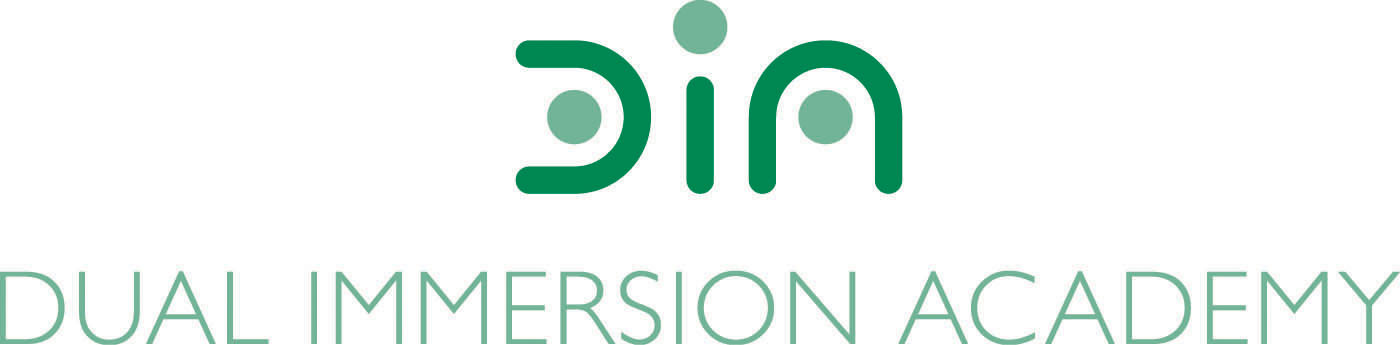 DIA Board of Directors AgendaNovember 21, 2023Dual Immersion AcademyBegin at 5:30 pmIn-person/Virtual Roll CallBudget Report by Nate Adams, Red AppleFacilities by Rich Stowell (update)Policy Audit by Rich StowellBoard Candidates/Membership by Teri SlaughBoard Training by Rich StowellDirector’s Executive Report by Angela Fanjul Closed Session under UT 52-4-205 (as needed)Re-open the meeting for board vote (as needed)Approval of minutes: October 10, 2023  Motion to close the meetingConclude meeting by 7:00 pmNext meeting: January 16, 20245:30 pm 